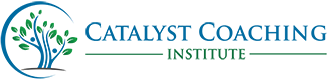 Powerpoint PresentationsSample Handout1/2024BoundariesProtectTimeEnergyCore valuesCreate freedomSupport us to grow and be more ______________IntentionalConfidentEmpoweredSet expectationsChallenges to BoundariesInternal________________________________________________________________________________________________External and OtherLack of boundaries possibly result in Lack of time/energy to spend on well-beingLack of time/energy for personal passionsDisempowerment: others make decisions for youDependent children or children who lack resilienceInability to attain financial wellnessInitial Strategies to Support Setting Better BoundariesIncrease Self-AwarenessIdentify Areas that need Better BoundariesRemember Role & Responsibility3 Buckets: What’s in my control? What’s not in my control? What can I INFLUENCE?Additional Boundary StrategiesIdentify values that may conflict with othersIncrease self-compassionVisualize ability to change permeability of a boundarySaying YES also means Saying NO Positive NO Strategy (Yes-No-Yes)Practice!Clients Who May Benefit from a Boundary ConversationPerson with intense FOMOPeople-pleaserOver-achieverHighly empathetic personAdditional Coaching TipsRecognize blind spotsUse reflective listeningOffer client idea of practiceEncourage client to visualize a life with better boundariesCoaching ScenariosFoleySuffering from lack of energy and purposeStrategiesCalliePromotion-drivenOver-achieverPeople pleaserStrategiesKatherineHighly empatheticStrategiesEmpathy OverloadIdentify empathetic reactivityCalm your body and mindAccept emotionsRemind yourself that thoughts that caused emotions can be considered later.Focus on thoughts of curiosity and compassionConsider: Should Boundaries Be Adjusted?Increase your self-awarenessRecognize when fear, doubt and apprehension may hold you backRemember that typically discomfort = growth!ResourcesBoundaries by Cloud and TownsendFree to Focus by Michael HyattThe Power of a Positive No by William Uryhttps://thriveglobal.com/stories/importance-setting-boundaries-mental-health/https://positivepsychology.com/great-self-care-setting-healthy-boundaries/https://www.psychologytoday.com/us/blog/romantically-attached/201608/4-ways-set-and-keep-your-personal-boundarieshttps://www.configurationconnection.com/healthy-boundaries-are-critical-to-success-productivity-and-happiness/Boundaries with Brene Brown YouTube https://www.youtube.com/watch?v=-WpdsRPzKco ReferencesCarson, C. (2015). How to Reduce Worry, Stress & Anxiety – The Circles of Concern & Influence. Retrieved from https://www.coachcarson.com/circles-of-concern-influence-7-habits/Chapman, S. (2016, March 29). How three buckets can change your life. Retrieved from https://medium.com/@stevechapman/how-three-buckets-can-change-your-life-d6aa8f1d05b5Cloud, H. & Townsend, J.S. (2017). Boundaries: When to say yes, how to say no to take control over your life. Grand Rapids, MI: Zondervan.Hyatt, M. (2019). Free to focus. Grand Rapids, MI:Baker Books.Reynolds, M. (2017, April 15). Can You Have Too Much Empathy?. Retrieved from https://www.psychologytoday.com/us/blog/wander-woman/201704/can-you-have-too-much-empathySelf Help Alliance. (2010). Building Better Boundaries. Retrieved from https://cloudfront.ualberta.ca/-/media/medicine/departments/anesthesiology/documents/workbookbuilding-better-boundariesfeb2011.pdf Selva, J. (2020, January 9). How to Set Healthy Boundaries: 10 Examples + PDF Worksheets. Retrieved from https://positivepsychology.com/great-self-care-setting-healthy-boundaries/Created by Sabryna Liddle, MS, NBC-HWCReferencesAchor, S. (2010). The happiness advantage. New York, NY: Crown Business.Allen, D. (2001). Getting things done. New York, New York: Penguin Group.Bark, L. (2011). The wisdom of the whole. San Francisco, CA: Create Space Press.Covey, S. (1994). First things first. New York, New York: Simon & Schuster, Inc. Glei, J. K., Belsky, S., & Ariely, D. (2013). Manage your day-to-day: Build your routine, find your focus, and sharpen your creative mind. Las Vegas, NV: Amazon Publishing.Hyatt, M. S. (2019). Free to focus: a total productivity system to achieve more by doing less. Grand Rapids, MI: Baker Publishing Group. Kelly, M. (2011). Off balance: getting beyond the work-life balance myth to personal and professional satisfaction. New York, NY: Hudson Street Press. Lakein, A. (1973). How to get control of your time and your life. New York New York: Penguin Group.Smith, H. (1994). The 10 Natural Laws of Successful Time and Life Management. New York: Warner Books.https://www.infinityconcepts.net/2011/09/the-difference-between-a-plan-and-a-strategy/ https://www.tinypulse.com/blog/10-ways-to-meet-your-goals-with-time-management 